Evaluation formative en début de séance avec l’application Plickers.Au préalable, sur le principe de la classe inversée, les élèves ont visionné une vidéo ressource : “l’essentiel sur les data-center”(Datacenter : comprendre l'essentiel en 9 minutes (avec une belle visite en prime!) )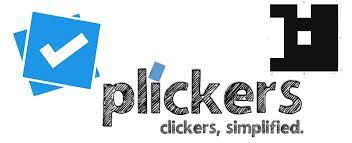 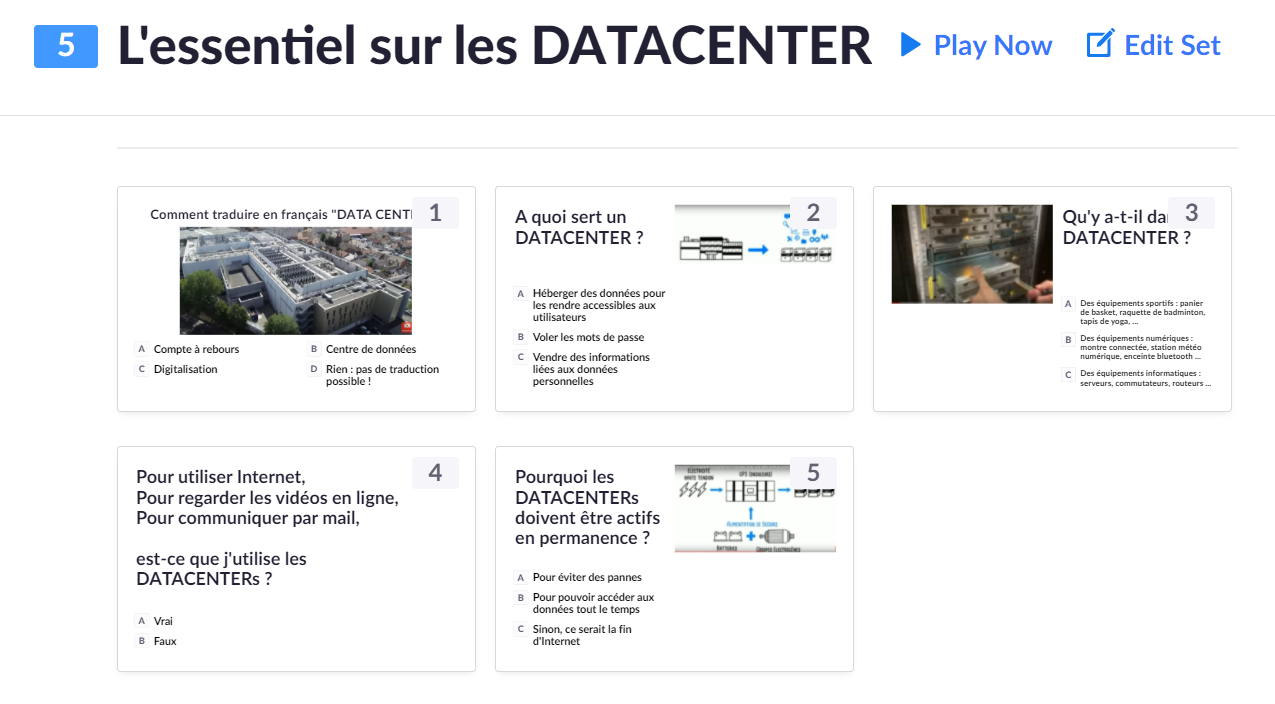 Séquence SXComment limiter l'impact environnemental du numérique ?PLICKERS ACTIVITÉ 1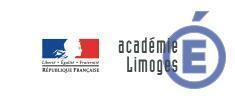 Cycle 44èmeSéquence SXComment limiter l'impact environnemental du numérique ?Quelles sont les solutions existantes permettant de limiter la pollution des data center ?Cycle 44ème